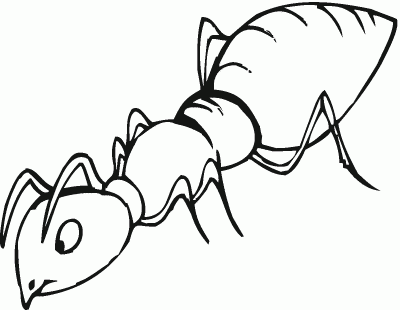 123456789+=